Livrable H : Prototype III et rétroaction du client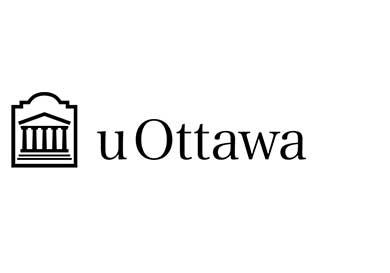 Date de soumission : 24 Mars 2024GNG1503F - Professeur E. BouendeuPrésenté par : Équipe FF12Spencer Bruder 300369214Camille Bulaya 300315021Emma Buis 300363436Raymond Faye 300352202Habib Bendahmane 300364295Emir Dilber 300363652Table des matièresRésumé :En résumé, ce troisième prototype représente une étape cruciale dans le développement de notre solution, consolidant notre compréhension des besoins des utilisateurs tout en intégrant les enseignements tirés des prototypes précédents. Avec une approche méthodique et réfléchie, nous sommes convaincus que ce prototype nous rapproche significativement de notre objectif final : offrir une solution novatrice et adaptée à notre client.Introduction :Dans le cadre de notre projet, nous avons finalisé le développement du troisième prototype, conformément aux objectifs définis dans notre précédent plan de prototypage. Ce prototype constitue une avancée majeure, intégrant les retours des versions antérieures pour affiner notre solution et mieux répondre aux exigences des utilisateurs.Nous avons effectué des modifications importantes sur notre site Web, notamment en améliorant son design pour mieux refléter l'identité canadienne. Le choix des couleurs, rouge et blanc, ainsi que l'ajout du drapeau canadien au bas de la page, visent à créer une interface cohérente et visuellement attrayante. Le logo du site a également été repensé pour s'aligner sur cette esthétique.Ces changements esthétiques s'accompagnent d'améliorations fonctionnelles significatives, notamment la correction d'erreurs identifiées dans les prototypes précédents, afin d'offrir une expérience utilisateur optimisée. Notre objectif est de fournir une plateforme à la fois fonctionnelle, accessible et en parfaite harmonie avec les valeurs et l'identité visuelle canadiennes.Ce dernier prototype marque donc une étape cruciale vers la réalisation de notre projet, illustrant notre engagement à développer une solution qui non seulement répond aux besoins pratiques des utilisateurs mais qui est également en accord avec les principes d'excellence et d'identité nationale.Prototype III :Choix des couleurs :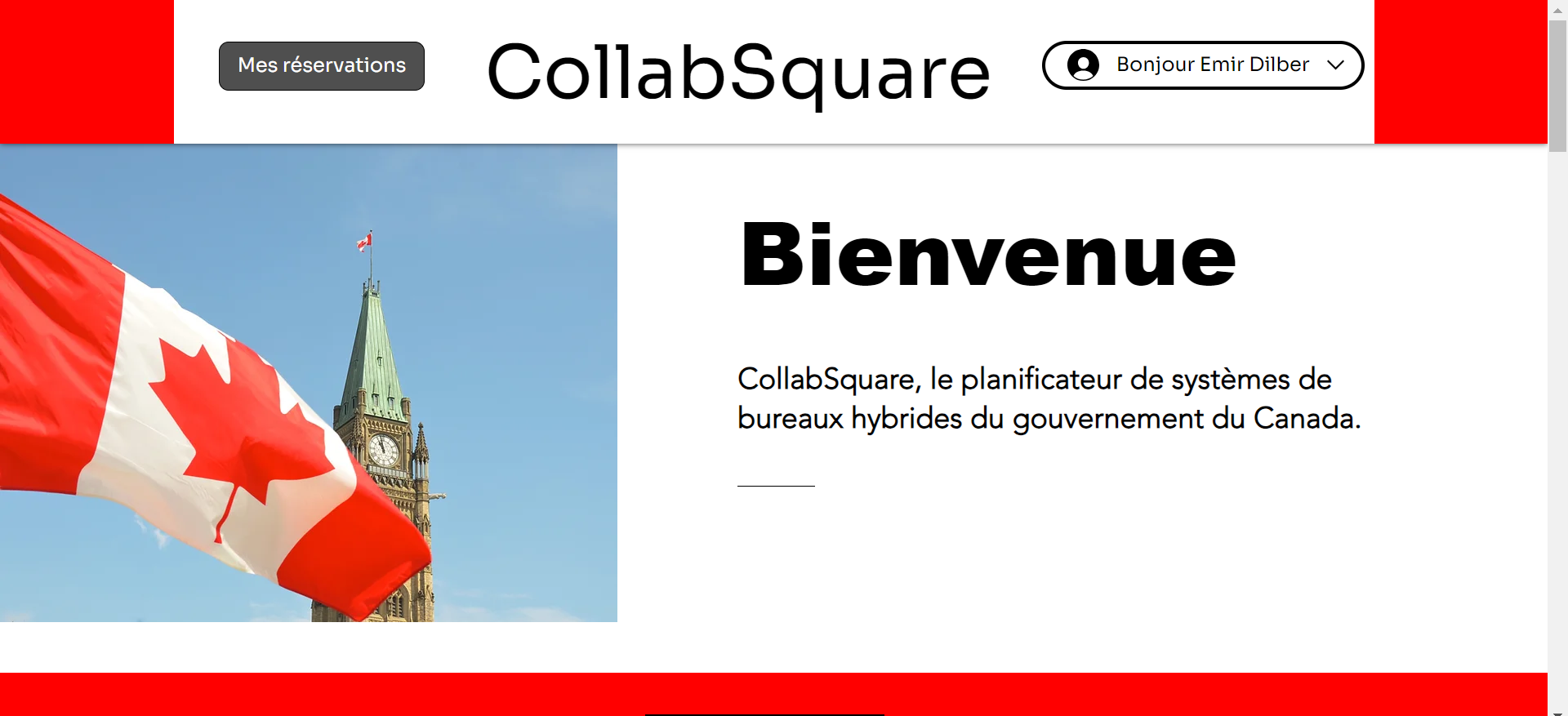 Pour notre projet, l'adoption des couleurs nationales du Canada, le rouge et le blanc, dans le design de notre site Web a été une décision stratégique visant à renforcer l'identité visuelle et à améliorer l'esthétique globale. Cette approche a permis de créer une interface utilisateur à la fois accueillante et familière pour nos utilisateurs, tout en soulignant notre engagement envers les valeurs et la culture canadienne.En outre, une attention particulière a été accordée à l'ergonomie du site. Les ajustements apportés à la disposition des boutons et des textes ont été réalisés avec soin pour faciliter la navigation et améliorer l'expérience utilisateur. Ces modifications ont été guidées par des principes de design intuitif et de convivialité, garantissant que les utilisateurs puissent accéder facilement aux fonctionnalités dont ils ont besoin et interagir avec le site de manière efficace.Ces améliorations esthétiques et fonctionnelles reflètent notre détermination à offrir une plateforme hautement performante et esthétiquement plaisante, qui répond non seulement aux besoins pratiques des utilisateurs mais qui s'aligne également sur l'identité culturelle canadienne.Choix de l’espace de travail :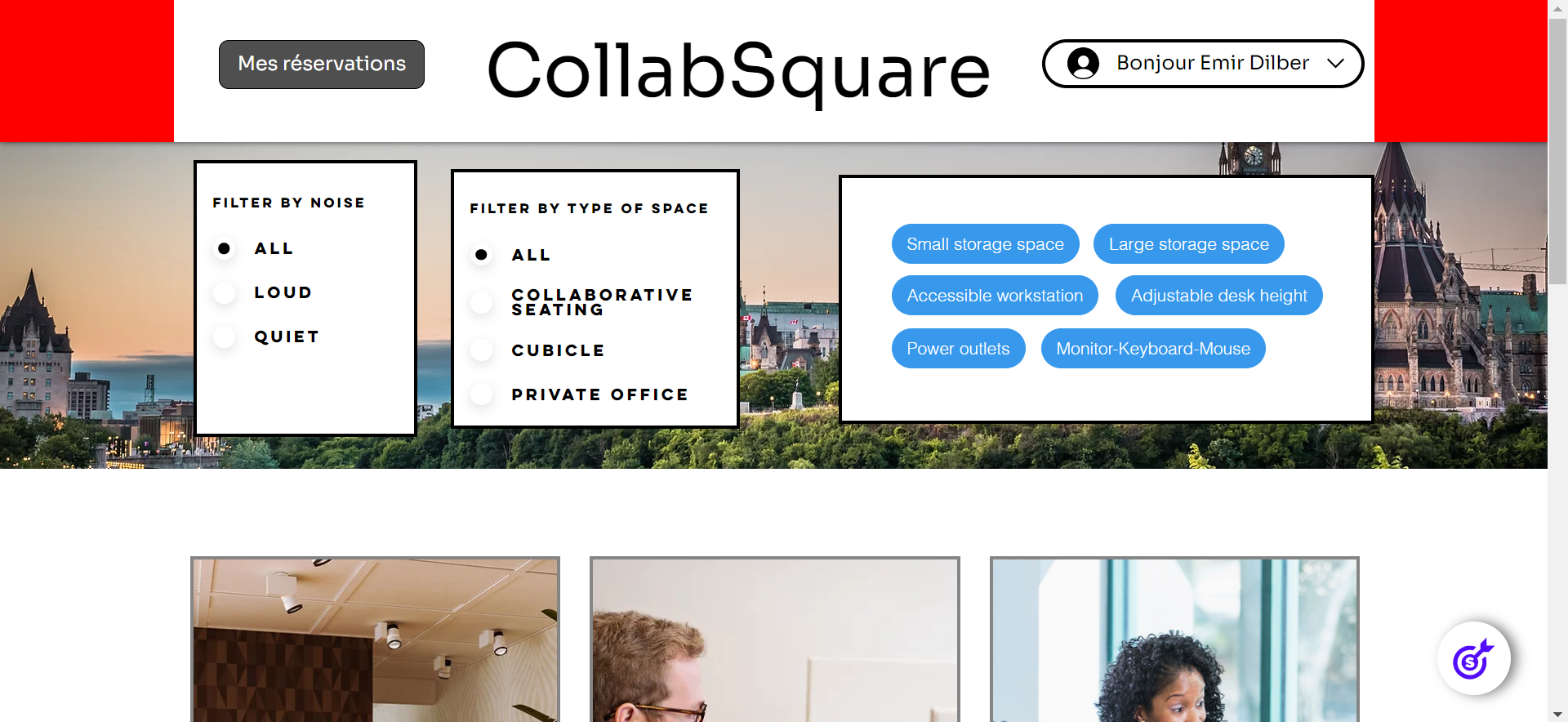 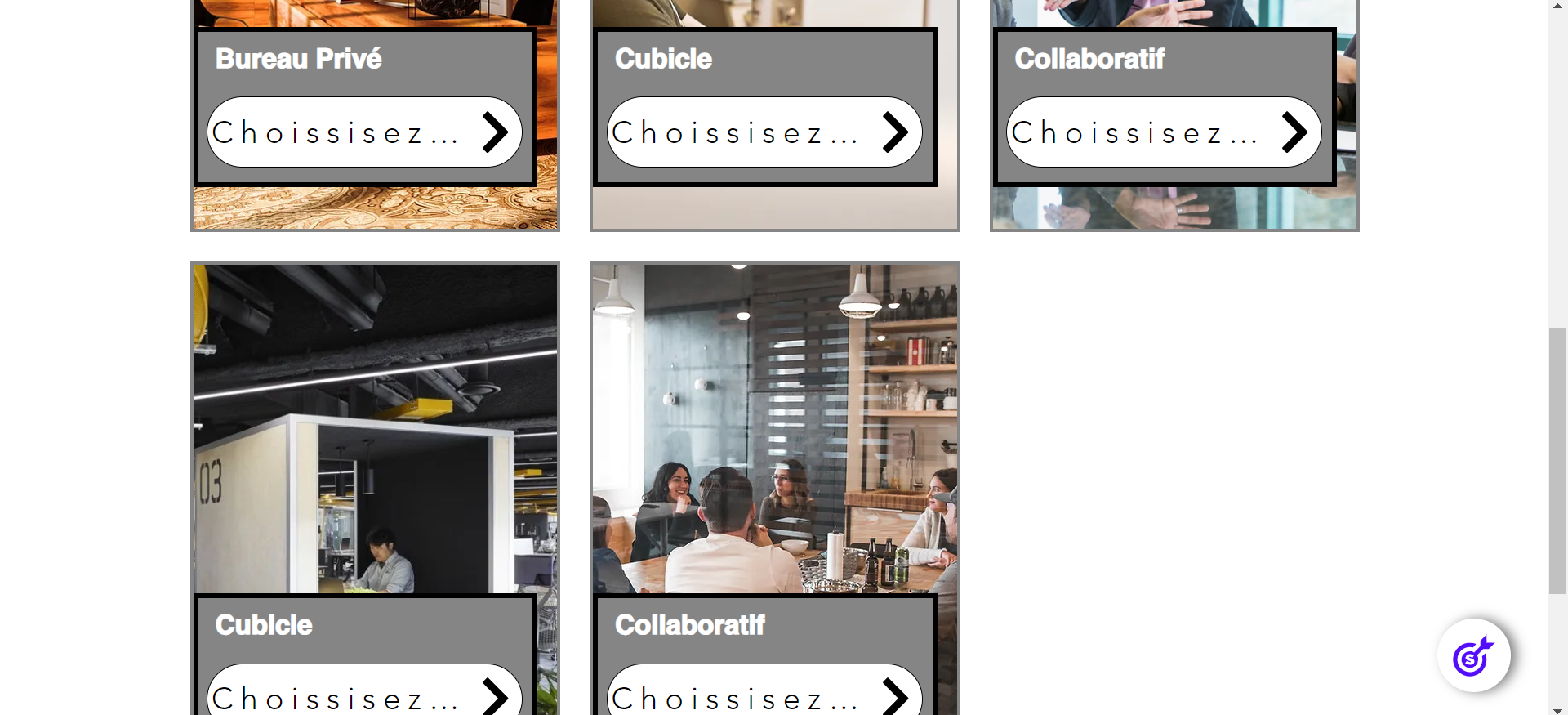 Nous avons procédé à des révisions minutieuses de la zone de travail sur notre site Web, avec un accent particulier sur l'amélioration de la clarté et de la précision du texte sélectionné. Cette démarche assure une meilleure compréhension et une expérience utilisateur plus fluide, en fournissant des instructions et des informations claires et directes.En outre, une attention spéciale a été portée à la personnalisation des images de fond représentant les espaces de bureau. Chaque image a été soigneusement choisie pour offrir une variété visuelle et rendre chaque espace distinct des autres, enrichissant ainsi l'expérience de navigation sur notre site. Cette individualisation contribue à une meilleure visualisation des options disponibles et aide les utilisateurs à faire des choix éclairés en fonction de leurs préférences.Les ajustements de couleur, avec l'adoption du rouge et du blanc, ont été étendus à cette section du site, alignant l'esthétique de la zone de travail sur l'identité visuelle globale du site. Ces modifications ne se contentent pas de renforcer l'harmonie visuelle ; elles réaffirment également notre engagement à célébrer et à refléter les valeurs et l'identité canadiennes à travers la conception du site.Ces améliorations démontrent notre volonté d'offrir une plateforme non seulement fonctionnelle et informative mais également visuellement attrayante et engageante, soulignant notre attention aux détails et notre engagement envers une expérience utilisateur de qualité.Logo :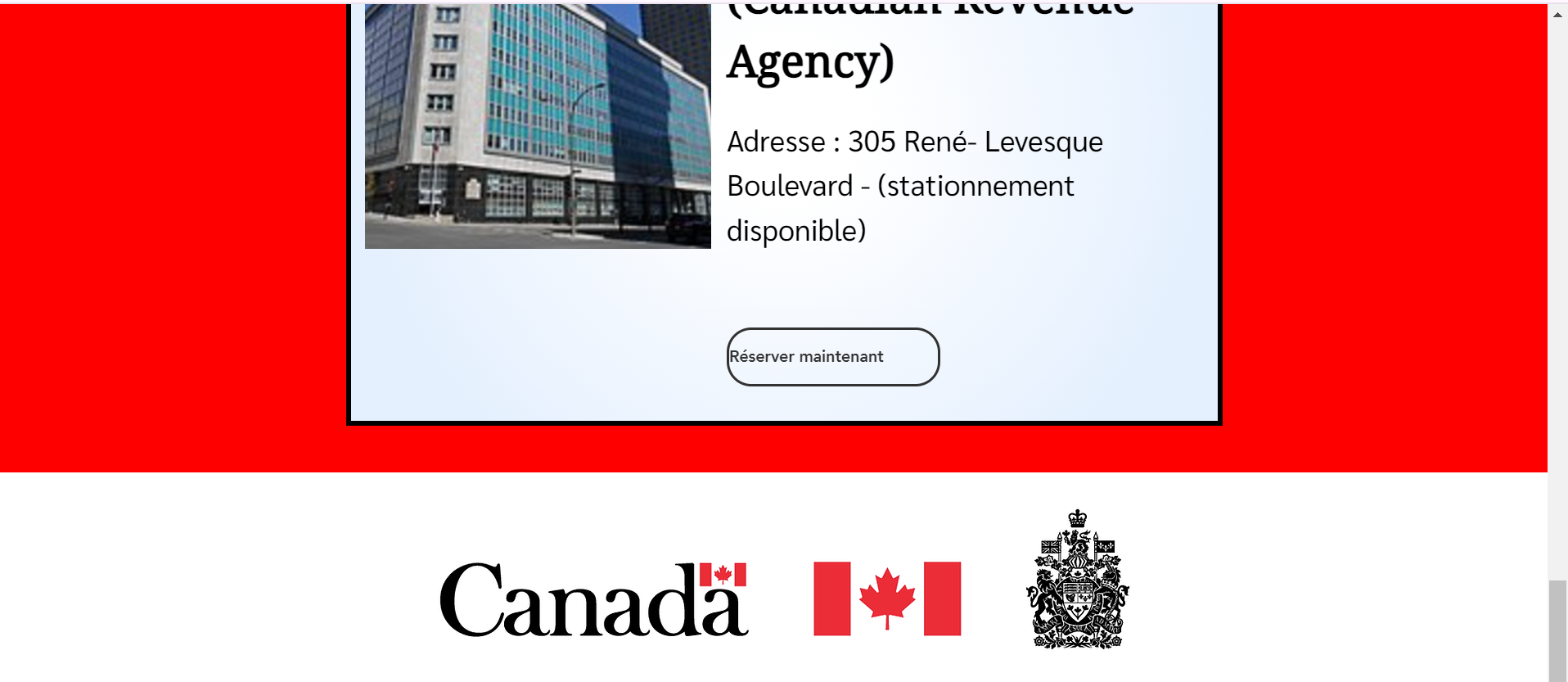 Nous avons organisé le logo des membres canadiens dans une sous-catégorie spécifique de la page fan, facilitant ainsi l'accès et la navigation.Résultats:Résultats du test IIIPlan d’essai:Plan d’essai du prototype IVConclusion :Pour conclure, les récentes modifications apportées à notre site reflètent notre engagement à offrir une expérience utilisateur améliorée et à célébrer l'identité canadienne. En adoptant les couleurs rouge et blanc, nous avons renforcé l'identité visuelle du site tout en rendant la navigation plus intuitive. Les ajustements dans la zone de travail, notamment la correction des textes et la personnalisation des images de fond, visent à fournir des informations claires et à faciliter la sélection des espaces de bureau. De plus, l'organisation du logo des membres dans une sous-catégorie spécifique améliore l'accès et la cohérence visuelle. Ces améliorations démontrent notre volonté d'écouter les retours des utilisateurs et d'optimiser continuellement notre plateforme pour répondre à leurs besoins.PrototypePrototypePrototypePrototypePrototypeTestTestTestNºTypeObjectifFidélitéRétroactionObjectifRésultatDurée3Physique cibléConceptionner le système de réservation MoyenneNavigation intuitive et agréable. Quelques incohérences au niveau des langues.Vérifier que les pages sont fonctionnellesPlusieurs réservations effectuées avec différents comptes dans différents immeubles et bureaux1h(08.03)PrototypePrototypePrototypePrototypePrototypePrototypePrototypePrototypePrototypePrototypeTestTestTestTestTestTestNºNºTypeTypeObjectifObjectifFidélité Fidélité DateDateObjectifObjectifMéthodeMéthodeDateDate44Physique completPhysique completOptimiser la plateforme (bugs, esthétique, etc)Optimiser la plateforme (bugs, esthétique, etc)GrandeGrande28.0328.03S’assurer que la plateforme fonctionne sans aucun soucisS’assurer que la plateforme fonctionne sans aucun soucisFaire tester le produit à des utilisateurs Faire tester le produit à des utilisateurs 29.0329.03